Об утверждении порядка изготовления и доставки избирательных бюллетеней для голосования на выборах в органы местного самоуправления Бейского района Республики Хакасия назначенных на единый день голосования 11 сентября 2022 годаВ соответствии со статьей 63 Федерального закона от 12 июня 2002 года № 67-ФЗ «Об основных гарантиях избирательных прав и права на участие в референдуме граждан Российской Федерации», статьей 52 Закона Республики Хакасия от 8 июля 2011 года № 65-ЗРХ «О выборах глав муниципальных образований и депутатов представительных органов муниципальных образований в Республике Хакасия» территориальная избирательная комиссия Бейского района постановила:Утвердить порядок изготовления и доставки избирательных бюллетеней для голосования на выборах в органы местного самоуправления Бейского района Республики Хакасия назначенных на единый день голосования 11 сентября 2022 года (прилагается). Направить настоящее постановление в Избирательную комиссию Республики Хакасия и разместить в разделе «территориальная избирательная комиссия» на официальном сайте Бейского района Республики Хакасия в сети Интернет. Председатель комиссии					 	С.Н. МистратовСекретарь комиссии						          Т. Н. СлободчукПриложение к постановлению территориальной избирательной комиссии Бейского района     от 16 августа 2022 года № 48/315-5Порядок
изготовления и доставки избирательных бюллетеней для голосования на выборах в органы местного самоуправления Бейского района Республики Хакасия, назначенных на единый день голосования 11 сентября 2022 года1. Общие положения1.1. Порядок изготовления и доставки избирательных бюллетеней для голосования на выборах в органы местного самоуправления Бейского района Республики Хакасия, назначенных на единый день голосования 11 сентября 2022 года (далее – Порядок) определяет действия территориальной избирательной комиссии Бейского района, связанные с изготовлением и доставкой избирательных бюллетеней для голосования на выборах в органы местного самоуправления Бейского района Республики Хакасия, назначенных на 11 сентября 2022 года (далее – бюллетени), а также осуществлением контроля за их изготовлением и доставкой.1.2. Формы и тексты бюллетеней, количество бюллетеней для голосования на выборах в органы местного самоуправления Бейского района Республики Хакасия, назначенных на единый день голосования 11 сентября 2022 года, а также порядок осуществления контроля за их изготовлением утверждаются территориальной избирательной комиссией Бейского района не позднее чем за 20 дней до дня голосования (не позднее 21 августа 2022 года).1.3. Тексты бюллетеней по решению территориальной комиссии печатаются на русском и хакасском языках и утверждаются решением территориальной избирательной комиссии не позднее чем за 22 дня до дня голосования (не позднее 19 августа 2022 года).2. Изготовление бюллетеней2.1. Бюллетени изготавливаются не позднее чем за 11 дней до дня голосования (не позднее 30 августа 2022 года).2.2. Закупка бюллетеней осуществляется на основании пункта 10 статьи 57 Федерального закона «Об основных гарантиях избирательных прав и права на участие в референдуме граждан Российской Федерации» в соответствии с Гражданским кодексом Российской Федерации.Бюллетени согласно договору комплектуются полиграфической организацией в пачки, на которых указываются вид выборов и количество бюллетеней в пачке.2.3. Финансирование расходов, связанных с изготовлением бюллетеней осуществляется за счет средств, выделенных ТИК из средств местного бюджета соответствующего муниципального образования на подготовку и проведение выборов в органы местного самоуправления Бейского района Республики Хакасия в Республике Хакасия.3. Доставка бюллетеней в избирательные комиссии3.1. Доставка бюллетеней, изготовленных по решению ТИК, из полиграфической организации осуществляется ТИК. Доставка бюллетеней из ТИК в участковые избирательные комиссии осуществляется участковыми избирательными комиссиями (да лее – УИК, участковые комиссии).3.2. Доставка бюллетеней из полиграфической организации в ТИК и из ТИК в участковые избирательные комиссии осуществляется в пределах средств, выделенных соответствующей избирательной комиссии из местного бюджета на подготовку и проведение выборов.3.3. Для обеспечения безопасности доставки бюллетеней задействуются сотрудники органов внутренних дел.4. Передача бюллетеней в полиграфической организации 4.1. Изготовленные полиграфической организацией бюллетени, упакованные в пачки, передаются по акту (приложение № 1) членам ТИК с правом решающего голоса, ответственным за изготовление и доставку избирательных бюллетеней, определенным постановлением ТИК. При получении бюллетеней ТИК проверяет целостность упаковки, соответствие фактического количества пачек и количества бюллетеней, указанного на пачках, количеству, указанному в акте. После чего составляется акт, который подписывается представителем полиграфической организации, председателем ТИК (в его отсутствие – заместителем председателя или секретарем), не менее чем двумя членами ТИК с правом решающего голоса. Акт подписывается в двух экземплярах, которые заверяются печатями полиграфической организации и ТИК. Один экземпляр акта остается в полиграфической организации, другой – передается в ТИК.4.2. После передачи упакованных в пачки бюллетеней работники полиграфической организации в присутствии представителей ТИК, кандидатов, фамилии которых внесены в бюллетень (за исключением кандидатов, фамилии которых указаны в составе списка кандидатов), либо представителей указанных кандидатов, представителей любого избирательного объединения, наименование которого указано в бюллетене, уничтожают лишние бюллетени (при их выявлении), о чем составляется акт (приложение № 2) в двух экземплярах. Один экземпляр акта остается в полиграфической организации, другой – передается в ТИК.4.3. ТИК обязана не позднее чем за два дня до получения ею бюллетеней от полиграфической организации принять решение о месте и времени передачи бюллетеней членам ТИК, уничтожения лишних бюллетеней (при их выявлении). Любой член ТИК, любой кандидат, фамилия которого внесена в бюллетень (за исключением кандидатов, фамилии которых указаны в составе списка кандидатов), либо представитель такого кандидата, представитель любого избирательного объединения, наименование которого указано в бюллетене, вправе поставить подпись в акте приема-передачи бюллетеней и в акте об уничтожении лишних бюллетеней.4.4. Полиграфическая организация обязана предоставить возможность присутствовать при передаче бюллетеней и уничтожении лишних бюллетеней лицам, указанным в пункте 4.3 настоящего Порядка, а также представителям средств массовой информации.4.5. Передача бюллетеней в участковые избирательные комиссии осуществляется членами ТИК.5. Контроль за изготовлением бюллетеней в полиграфических организациях и порядком передачи бюллетеней 
избирательным комиссиям Контроль за изготовлением бюллетеней на всех этапах, включая проверку бумаги для изготовления бюллетеней на соответствие требованиям, установленным постановлением ТИК, проверку формы и текста бюллетеня, процесс печатания, передачи, уничтожения лишних и выбракованных бюллетеней (при их выявлении), передачу бюллетеней в участковые избирательные комиссии, осуществляют члены ТИК с правом решающего голоса, ответственные за изготовление и доставку избирательных бюллетеней, определенные решением ТИК. 6. Передача бюллетеней от вышестоящей нижестоящим 
избирательным комиссиям6.1. ТИК на основании своего решения о распределении бюллетеней по участковым комиссиям передает бюллетени в УИК не позднее чем за один день до первого дня голосования (не позднее 8 сентября 2022 года). По каждому избирательному участку количество передаваемых бюллетеней не может превышать более чем на 0,5 процента (но не менее чем на два бюллетеня) число избирателей, зарегистрированных на данном избирательном участке, и составлять менее чем 70 процентов от числа избирателей, включенных в список избирателей на избирательном участке, на день передачи бюллетеней. 6.2. При передаче бюллетеней от ТИК участковой комиссии производится их обязательный поштучный пересчет и выбраковка, при этом выбракованные бюллетени (при их выявлении) уничтожаются членами ТИК, о чем составляется акт (приложение № 4).При передаче бюллетеней из ТИК в УИК составляется акт (приложение № 3) в двух экземплярах, которые подписываются председателями ТИК и УИК (в отсутствие председателя – заместителем председателя или секретарем) и не менее чем двумя членами ТИК, УИК с правом решающего голоса, заверяются печатями ТИК и УИК. Один экземпляр акта остается в ТИК, один направляется в УИК.6.3. В случае если после поштучного пересчета в УИК установлено, что количество полученных бюллетеней превышает количество бюллетеней, указанное в полученном акте (приложение № 3), лишние бюллетени незамедлительно передаются в ТИК по акту (приложение № 5), подписанному председателем УИК (в его отсутствие – заместителем председателя или секретарем), не менее чем двумя членами УИК с правом решающего голоса и заверенному печатью УИК, с указанием количества лишних бюллетеней.В случае если после поштучного пересчета в УИК установлено, что количество полученных бюллетеней меньше количества бюллетеней, указанного в полученном акте (приложение № 3), об этом составляется акт (приложение № 6), который подписывается председателем УИК (в его отсутствие – заместителем председателя или секретарем) и не менее чем двумя членами УИК с правом решающего голоса, заверяется печатью УИК с указанием количества недостающих бюллетеней и передается в ТИК.6.4. При передаче бюллетеней от ТИК участковым комиссиям вправе присутствовать члены указанных избирательных комиссий, кандидаты, фамилии которых внесены в бюллетень (за исключением кандидатов, фамилии которых указаны в составе списка кандидатов), или представители этих кандидатов, представитель избирательного объединения, наименование которого указано в бюллетене. Оповещение перечисленных лиц о месте и времени передачи бюллетеней осуществляется территориальной избирательной комиссией, которая также обязана предоставить возможность каждому кандидату или не менее чем одному его представителю, не менее чем одному представителю каждого избирательного объединения присутствовать при передаче бюллетеней. При этом любое из перечисленных лиц вправе поставить подпись в актах, составляемых при передаче бюллетеней, а также при их выбраковке и уничтожении (если таковые производятся).6.5. Ответственность за передачу и сохранность бюллетеней несут председатели избирательных комиссий, осуществляющие передачу, получение и хранение бюллетеней.АКТпередачи избирательных бюллетеней для голосования на _________________________________________________________(наименование выборов)от полиграфической организации «___» _________2022 года«____»  часов «____» минутВ соответствии с договором от «___» ________ 20___ года №___ на изготовление избирательных бюллетеней для голосования на выборах ___________________________________________________________, заключенным(наименование выборов)между ________________________________________________________________ и   (наименование полиграфической организации)территориальной избирательной комиссией _________________________________,(наименование города, района)____________________________________________________ изготовила и передала(наименование полиграфической организации)территориальной избирательной комиссии __________________________________(наименование города, района)избирательные бюллетени для голосования на ____________________________________________________________________________________________________________(наименование выборовв количестве ____________________________________________________ штук.(цифрами и прописью)От ____________________________________________________________________           (наименование полиграфической организации)1. _____________________________________________                                      __________________________________________________(должность, фамилия, инициалы)                                                                                                       (подпись) 2.______________________________________________                                       _________________________________________________(должность, фамилия, инициалы)                                                                                                       (подпись) 3.______________________________________________                                        ________________________________________________                 (должность, фамилия, инициалы)                                   МП                                                           (подпись) От территориальной избирательной комиссии _______________________________(наименование города, района)1. __________________________________________                                         ____________________________________________                 (должность, фамилия, инициалы)                                                                                          (подпись)2. __________________________________________                                         ____________________________________________                 (должность, фамилия, инициалы)                                                                                           (подпись)3. ___________________________________________                                       ____________________________________________	(должность, фамилия, инициалы)                                 МП                                                (подпись)АКТоб уничтожении лишних избирательных бюллетеней для голосования на _____________________________________________________________(наименование выборов)в полиграфической организации «___» _________2022 года«____» часов «____» минутНастоящим актом подтверждается:1. При изготовлении избирательных бюллетеней для голосования на _______________________________________________________________________________________________________________________________________________________:(наименование выборов)2. Лишние избирательные бюллетени в количестве ______ штук уничтожены 
«____» ____________ 2022 года в присутствии представителей Заказчика – территориальной избирательной комиссии __________________________________.(наименование города, района)От ________________________________________________________:  (наименование полиграфической организации)1. _____________________________________________                                  _____________________________________	(должность, фамилия, инициалы)                                                                                    (подпись)2. ______________________________________________                                _____________________________________	(должность, фамилия, инициалы)                                                                                    (подпись)3. ______________________________________________                                _____________________________________	(должность, фамилия, инициалы)                               МП                                             (подпись)От территориальной избирательной комиссии __________________________:(наименование города, района)1. _____________________________________________                                   ______________________________________	(должность, фамилия, инициалы)                                                                                     (подпись)2. ______________________________________________                                 ______________________________________	(должность, фамилия, инициалы)                                                                                     (подпись)3. ______________________________________________                                 ______________________________________	(должность, фамилия, инициалы)                                МП                                              (подпись)АКТпередачи избирательных бюллетеней для голосования на _____________________________________________________________(наименование выборов)                                           «___» ___________ 2022 года                                       «____» часов «_____» минут Территориальная избирательная комиссия _____________________________(наименование города, района)передала, а участковая избирательная комиссия избирательного участка № _____ получила следующее количество избирательных бюллетеней для голосования на __________________________________________________________________________________________________________________________________________________:(наименование выборов, избирательного округа)в количестве _________________________________________________________.количество бюллетеней цифрами и прописьюАКТ об уничтожении выбракованных избирательных бюллетеней для голосования на ________________________________________________________________(наименование выборов)        «____» __________2022 года«____» часов «_____» минутНастоящим Актом подтверждается:1. При передаче участковой избирательной комиссии избирательного 
участка № ____ избирательных бюллетеней для голосования _________________________________________________________________________________________(наименование выборов)выявлено __________________________________________________________ штук(количество цифрами и прописью)бракованных избирательных бюллетеней. 2. Все выбракованные избирательные бюллетени уничтожены путем _________________________________________________________________.				(способ уничтожения)АКТ
об обнаружении лишних избирательных бюллетеней для голосования на ________________________________________________________________(наименование выборов)        «____» __________2022 года«____» часов «_____» минут1. Участковая избирательная комиссия избирательного участка № ____ при проведении поштучного пересчета избирательных бюллетеней для голосования на _________________________________________________________________________________________________________________________________, полученных(наименование выборов)от территориальной избирательной комиссии ________________________________(наименование города, района)обнаружила лишние: ________________________________________________ штук(количество цифрами и прописью)избирательных бюллетеней.2. Лишние избирательные бюллетени в количестве ________________________________________________________________________________ штук переданы(количество цифрами и прописью)в территориальную избирательную комиссию ________________________.  (наименование города, района)АКТ
об обнаружении недостающего количества избирательных бюллетеней 
для голосования на ________________________________________________________________(наименование выборов)        «____» __________2022 года____ часов _____ минутУчастковая избирательная комиссия избирательного участка № ____ при проведении поштучного пересчета избирательных бюллетеней для голосования на ______________________________________________________________________________________________________________________________________, полученных
                                                    (наименование выборов)от территориальной избирательной комиссии ________________________________(наименование города, района)обнаружила недостающее количество: _________________________________ штук(количество цифрами и прописью)избирательных бюллетеней.РЕСПУБЛИКА ХАКАСИЯТЕРРИТОРИАЛЬНАЯ 
ИЗБИРАТЕЛЬНАЯ КОМИССИЯБЕЙСКОГО РАЙОНА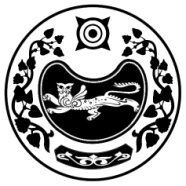 ХАКАС РЕСПУБЛИКАЗЫБЕЯ АЙМАOЫНЫA 
ОРЫНДАOЫТАБЫO КОМИССИЯЗЫХАКАС РЕСПУБЛИКАЗЫБЕЯ АЙМАOЫНЫA 
ОРЫНДАOЫТАБЫO КОМИССИЯЗЫПОСТАНОВЛЕНИЕ ПОСТАНОВЛЕНИЕ ПОСТАНОВЛЕНИЕ 16 августа 2022 годас. Бея№ 48/315-5Приложение № 1к порядку изготовления и доставки избирательных бюллетеней для голосования на выборах в органы местного самоуправления Бейского района Республики Хакасия, назначенных на единый день голосования 11 сентября 2022 годаПриложение № 2к порядку изготовления и доставки избирательных бюллетеней для голосования на выборах в органы местного самоуправления Бейского района Республики Хакасия, назначенных на единый день голосования 11 сентября 2022 годаКоличество заказанных избирательных бюллетенейОбщее количество изготовленных избирательных бюллетенейКоличество лишних избирательных бюллетенейПриложение № 3к порядку изготовления и доставки избирательных бюллетеней для голосования на выборах в органы местного самоуправления Бейского района Республики Хакасия, назначенных на единый день голосования 11 сентября 2022 годаМППредседатель (заместитель председателя, секретарь) ______________________(наименование вышестоящей избирательной комиссии)Члены комиссии с правом решающего голоса___________________(подпись)____________________(подпись)____________________(подпись)______________________(фамилия, инициалы)______________________(фамилия, инициалы)______________________(фамилия, инициалы)МППредседатель (заместитель председателя, секретарь)______________________(наименование нижестоящей избирательной комиссии)Члены комиссии с правом решающего голоса___________________(подпись)____________________(подпись)____________________(подпись)______________________(фамилия, инициалы)______________________(фамилия, инициалы)______________________(фамилия, инициалы)Приложение № 4к порядку изготовления и доставки избирательных бюллетеней для голосования на выборах в органы местного самоуправления Бейского района Республики Хакасия, назначенных на единый день голосования 11 сентября 2022 года(наименование территориальной избирательной комиссии)Председатель (заместитель председателя, секретарь) _____________________________(наименование территориальной избирательной комиссии)____________(подпись) __________________
      (фамилия, инициалы)Члены комиссии с правом решающего голоса МП____________(подпись) ____________(подпись) _________________(фамилия, инициалы)_________________(фамилия, инициалы)Приложение № 5к порядку изготовления и доставки избирательных бюллетеней для голосования на выборах в органы местного самоуправления Бейского района Республики Хакасия, назначенных на единый день голосования 11 сентября 2022 годаПредседатель(заместитель председателя, секретарь) участковой избирательной комиссии(подпись)(фамилия, инициалы)Члены комиссии с правом решающего голоса(подпись)(фамилия, инициалы)МП(подпись)(фамилия, инициалы)Приложение № 6к порядку изготовления и доставки избирательных бюллетеней для голосования на выборах в органы местного самоуправления Бейского района Республики Хакасия, назначенных на единый день голосования 11 сентября 2022 годаПредседатель(заместитель председателя, секретарь) участковой избирательной комиссии(подпись)(фамилия, инициалы)Члены комиссии с правом решающего голоса(подпись)(фамилия, инициалы)МП(подпись)(фамилия, инициалы)